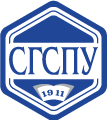 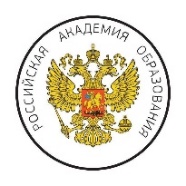 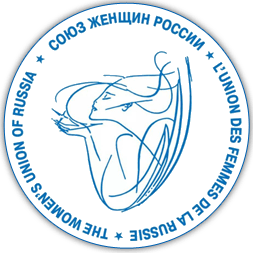 Региональный интернет-портал «Образование и обучение в Самарской области»Региональная общественная организация «Союз женщин Самарской области»ФГБОУ ВО «Самарский государственный социально-педагогический университет»Научный центр Российской академии образования ФГБОУ ВО СГСПУКафедра психологии и социальной педагогикиРекторам и проректорам по НИР,научно-педагогическим работникамобразовательных организаций высшего образования ИНФОРМАЦИОННОЕ ПИСЬМО Уважаемые коллеги!Приглашаем вас принять участие в открытой научно-практической конференции «Вклад преподавателей высшей школы в развитие социальных сфер и гражданского общества – 2022», которая будет проходить в период с 19 ноября 2022 года по 8 февраля 2023 года на интернет-портале «Образование и обучение в Самарской области» / «Наука. Образование. Обучение. Просвещение» (НООП) по адресу: http://study.ip-63.ru/tecuchiepisma/361-vuzovskaya-nauka-vo-blago-cheloveka-i-obshhestva-2022.html***Дата начала мероприятия приурочена ко Дню преподавателя высшей школы (19 ноября), дата завершения – ко Дню российской науки (8 февраля).Конференция проводится в рамках соисполнения национального проекта «Наука и университеты». ***Цель – определение состояния и необходимых условий для внедрения научных достижений (результатов) научно-педагогических работников образовательных организаций высшего образования в практику социальных сфер и институтов гражданского общества.* По персональным заявкам для участников конференции возможно получение:-    свидетельств об апробации итогов научных исслeдований;  - сертификатов участников (для представивших научные видеосообщения и статьи для обсуждения на конференции); - сертификатов экспертов конференции (для участников обсуждений научных видеосообщений и статей).Участие – БЕСПЛАТНОЕ.! Предусмотрены поощрения участников конференции за вклад в развитие социальных сфер и гражданского общества региона.В рамках конференции запланированы:«Интерактивная презентационная галерея внедрений научных разработок научно-педагогических работников вузов в практику социальных отраслей».       ? Ключевой вопрос галереи: «Общая оценка состояния/показателей внедрения научных открытий преподавателей вузов в практику социальных сфер (здравоохранение, образование, социальное обслуживание, культура, спорт/физическая культура, экология и др.)». Выступления представителей вузов с аналитическими обзорами опыта внедрении научных разработок НПР вузов в практику социальных сфер за период с 2017 по 2021 года (продолжительность - до 10 минут). Поощрение благодарственными письмами коллективов вузов за продемонстрированные достижения. Секция 1. «Влияниe внедрений научных разработок научно-педагогических работников на развитие социальных сфер (достижения конкретных преподавателей и научных коллективов вузов)».       ? Ключевой вопрос секции: «Каковы в настоящее время благоприятные условия и барьеры для внедрения научных открытий в практику социальных сфер?».  Выступления научно-педагогических работников вузов с сообщениями об опыте/результатах внедрении научных разработок в практику социальных сфер за период с 2017 по 2021 года (продолжительность - до 5 минут). Поощрение именными благодарственными письмами научно-педагогических работников за внедрениe результатов НИР в практику социальных отраслей (здравоохранение, образование, социальное обслуживание, культура, спорт/физическая культура, экология и др.). Секция 2. «Значимость результатов НИР научно-педагогических работников в развитии институтов гражданского общества».       ? Ключевой вопрос секции: «В чем заключается специфика пользы гражданской активности преподавателей вуза для общества?».                                                                              Выступления научно-педагогических работников вузов с сообщениями об опыте использования научных разработок в общественной деятельности за период с 2017 по 2021 года (продолжительность - до 5 минут). Поощрение именными благодарственными письмами за внедрениe результатов НИР в практику институтов гражданского общества.Возможные формы участия в конференции:- размещениe на платформе конференции научного видеoсообщения (продолжительность выступления для представителей вузов в рамках интерактивной презентационной галерeи – до 10 минут, продолжительность выступления для научно-педагогических работников в рамках секций – до 5 минут); - размещениe на платформе конференции электронной формы текста научного сообщения (объем: 4-5 страниц, шрифт – Times New Roman, размер кегля текста – 14, размер кегля литературы и  информации об авторах – 12, межстрочный интервал – одинарный, обязательными являются:  краткая информация об авторе (соавторах), аннотация, ключевые слова, текст, выводы, список использованных источников и литературы). См.образец оформления в Приложении 2 (с.5) данного информационного письма; - участие в обсуждении научных сообщений на форуме конференции.График конференции:***Заявки на участие в мероприятии до 1 января 2022 года принимаются на электронный почтовый ящик menedzher_obrazovanie63@mail.ru (тема письма: «Участиe в ОНПК – 2022») по представленной ниже форме. Форма заявки содержится в Приложении 1 (с.4) данного информационного письма.Контакты для вопросов по участию в конференции: - frolovanv2008@rambler.ru  (тема письма: «Вопросы ОНПК – 2022»); - м.т.8-917-118-40-07 (Фролова Наталья Викторовна, к.ф.н., председатель оргкомитета, автор проекта и соавтор информационно-организационных материалов конференции).***Приложение 1Заявка на участие в ОНПК – 2022«Вклад преподавателей высшей школы                                                                                                            в развитие социальных сфер и гражданского общества»Приложение 2О теории развития личности в процессе современного воспитанияСевенюк С.А.*., Иванова М.В.**Аннотация: в статье раскрываются актуальность проблемы теории развития личности в процессе современного воспитания, рассмотрены функции развития личности и их основные формы.Ключевые слова: воспитание, развитие, личность, педагогика, современное воспитание.Наше педагогическое дело, как, впрочем, всякое дело человека является трудом и осуществляется как работа. Как труд оно есть превращение исходного материала в конечный продукт; как работа оно строится на основе замысла, включает в себя подготовку и исполнение. Но труд педагога качественно коренным образом отличается от других сфер – материального производства тем, что в качестве исходного материала он имеет дело с живыми людьми, развивающимися личностями, а не с неодушевленными предметами. Это коренное отличие, конечно, характеризует труд и представителей других профессий, которые прямо связаны с людьми, как объектами своих усилий, в том числе врачей, артистов, управленцев, в значительной степени, представителей сферы обслуживания.	Наш материал – дети - материал особый, сам себя воссоздающий. В точном смысле слова детей не воспитывают, не учат; они сами воспитываются и учатся, а мы только помогаем им в этом. И главный процесс, на который нацелены усилия педагога, — это процесс развития личности ребенка, его самовоспитания [1, с. 23].ТЕКСТ СТАТЬИ   ТЕКСТ СТАТЬИ   ТЕКСТ СТАТЬИ   ТЕКСТ СТАТЬИ Литература1. Божович Л.И. Личность и ее формирование в детском возрасте. М., 1968. – 464 с. 2. Гаврилова Т.П. О воспитании нравственных чувств знаний. М.: Знание, 2003. - 78 с.3. Гегель Г. Сочинения. Том III. Энциклопедия философских наук. Часть 3. Философия духа: моногр. / Гегель. - М.: Издательство Академии Наук СССР, 1979. - 372 c.____________________________________________* Севенюк Светлана Александровна – заведующий кафедрой психологии и социальной педагогики ФГОУ ВО «Самарский государственный социально-педагогический университет», кандидат педагогических наук, доцент.** Иванова Мария Витальевна – ассистент кафедры психологии и социальной педагогики ФГОУ ВО «Самарский государственный социально-педагогический университет». Название этапа мероприятияПериод проведенияОткрытие конференции.19 ноября 2022 года Период приёма материалов от участников мероприятия.21 ноября 2022 года – 31 декабря 2022 годаРазмещение материалов (научных видесообщений и электронных форм научных статей) и открытие форумов для обсуждения представленных материалов / дискуссий.1 января 2023 года – 11 января 2023 года Обсуждение материалов конференции на электронных форумах интернет-портала «Наука. Образование. Обучение. Просвещение. НООП». Размещение отзывов благополучателей внедренных результатов НИР (людей и организаций, ситуации которых являются примерами эффективности представляемых научных разработок).12 января 2023 года – 31 января 2023 годаПодведение итогов конференции. Утверждение окончательного варианта резолюции.   1 февраля 2023 года – 7 февраля 2023 годаОбъявление решения о награждении и поощрении участников конференции.Закрытие конференции.8 февраля 2023 годаРассылка участникам конференции сертификатов, благодарностей и документов иных видов поощрений в соответствии с решением экспертного комитета конференции.  9 февраля 2023 года – 19 февраля 2023 годаФамилия, имя, отчество (полностью)Место работы/обучения (магистранты, аспиранты)Должность (для магистрантов, аспирантов - указание курса)Ученая степеньУченое званиеКонтактный телефон (мобильный)Е-mail (обязательно!)Форма участия (соответствующее оставить в строке):1.Выступление с научным видеосообщением (должна содержаться ссылка на адрес размещения видеозаписи). 2.Заочное участие с размещением электронной формы научной статьи (оригинальность текста – не менее 80 % ). 3.Участие в обсуждении выступлений и научных статей без научного видеосообщения и размещения научной статьи.Название направления работы конференции (соответствующeе оставить в строке, возможно участиe в работе всех или нескольких направлений):1.Интерактивная презентационная галерея достижений вузов.2.Влияние научных разработок на развитие социальных сфер.3.Значимость результатов НИР в развитии институтов гражданскогo общества. 